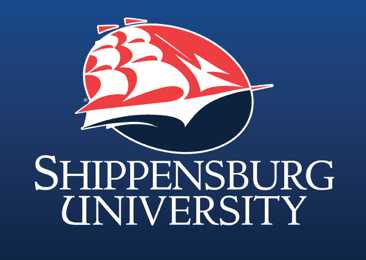 Secondary Social Studies Education~Teaching Certifications~Social Studies 7-12*You will apply for teaching certification during the last month of your student teaching semester.  The timeframe is approximately 6-8 weeks after grades have been conferred to receive your certificate.Grade BandName of TestCertification Test #S.S.  7-12Social Studies5081Sign up for these Praxis tests at https://www.ets.org/praxis/register/Sign up for these Praxis tests at https://www.ets.org/praxis/register/Sign up for these Praxis tests at https://www.ets.org/praxis/register/Passing Score:  157Passing Score:  157Passing Score:  157